Протокол № 18заседания Комитета по аудиту общественно значимых организацийСаморегулируемой организации аудиторовАссоциации «Содружество» (СРО ААС)г. Москва                                                                                                 03 сентября 2021 годаПрисутствовали члены Комитета по аудиту общественно значимых организаций СРО ААС (далее — «Комитет», «Комитет по аудиту ОЗО»): Алтухов К.В.Буян И.А. Бородина Н.В.Виксне П.А.Горелов М.Г.Жильцов Д.П.Звездин А.Л.Карапетян М.М.Козлова Н.А., Консетова В.В.Малофеева Н.А.Межуева Е.В.,Перковская Д.В.Романова С.И.,Соколов В.Я.Самойлов Е.В.Шапигузов С.М. Харитонов С.В.Итого в заседании участвует 18 из 21 человек, что составляет 85,71 % голосов.Кворум для принятия решений имеется. Приглашенные:1. Носова О.А. – генеральный директор СРО ААС;2. Кобозева Н.В. – директор по Комиссии по контролю качества СРО ААС.Председатель заседания – Буян И.А., сопредседатель Комитета по аудиту ОЗО. Повестка дня заседания:1	Взаимодействие с АНО «ЕАК».2	О необходимости создания новых Комитетов в связи с принятием изменений в Федеральный закон 307 -ФЗ «Об аудиторской деятельности» и наделением СРО дополнительных функций.3	Обсуждение проектов ЛНА по ВККР СРО ААС: Правила организации ВККР, Порядок расчета целевого взноса и выписку, и решения Комиссии по контролю качества.4	Новое в законодательстве. Реестр Деклараций. 5	Утверждение плана работ на второе полугодие 2021 года.6	Разное:6.1. Кандидат в члены Комитета по профессиональному образованию – Малышева Оксана Викторовна, менеджер ООО "Эрнст энд Янг".По вопросу 1Взаимодействие с АНО «ЕАК».Романова С.И., сообщила по вопросу. Продемонстрировала презентацию.В обсуждении приняли участие: Буян И.А., Романова С.И., Алтухов К.В., Соколов В.Я., Носова О.А., Межуева Е.В.Решили:1.1. Поддержать необходимость признания сертификата 1-го и 2-го этапа квалификационного экзамена для участия в аудиторской деятельности. 1.2. Поддержать презентацию. Членам Комитета по аудиту ОЗО предоставить с срок до 10.09.2021г. предложения по Презентации. В случае отсутствия комментариев и предложений презентация считается одобренной.От лица Комитета по аудиту ОЗО провести встречи с заинтересованными сторонами с целью реализации данного решения. Доложить о результатах работы после проведенных встреч.1.3. Решение принято единогласноПо вопросу 2О необходимости создания новых Комитетов в связи с принятием изменений в Федеральный закон 307 -ФЗ «Об аудиторской деятельности» и наделением СРО дополнительных функций.Носова О.А., выступила по вопросу. Сообщила о принятии Федерального закона от 02.07.2021 N 359-ФЗ "О внесении изменений в отдельные законодательные акты Российской Федерации и признании утратившими силу отдельных положений законодательных актов Российской Федерации" и планируемых мероприятиях в СРО ААС в связи с принятием данного закона. Проинформировала о вопросах, планируемых к обсуждению на Правлении СРО ААС 10.09.2021 г. Сообщила о планируемом «кадровом резерве» в целях поддержания аудиторов и аудиторских организаций в соответствии с принятыми изменениями в Федеральный закон от 30 декабря 2008 года N 307-ФЗ "Об аудиторской деятельности".О необходимости актуализации структуры СРО, в связи с прекращение функций САД и РО САД. Предложила создать в СРО Комитет по вопросам рынка аудиторских услуг и Комитет по экспертизе по применимости МСА и МСФО на территории РФ.Буян И.А. предложил сделать анализ функций Комитетов, которые уже созданы в СРО ААС. Алтухов К.В. предложил создать в СРО Комиссию по вопросам регулирования аудиторской деятельности.Романова С.И. предложила ввести в штат СРО сотрудников, по вопросам связанным регулирования аудиторской деятельности.	Малофеева Н.А. предложила запросить у Председателя Комиссии по вопросам регулирования аудиторской деятельности РО САД Надеждиной Майи Эркиновны и Председателя Комиссии по мониторингу рынка аудиторских услуг РО САД Карпухиной Светланы Игоревны функции Комиссий.Члены Комитета обсудили вопрос по участию СРО ААС в деятельности Международной федерации бухгалтеров по разработке международных стандартов аудита, осуществлению экспертизы применимости международных стандартов аудита на территории Российской Федерации, обеспечению перевод международных стандартов аудита и международных стандартов финансовой отчетности на русский язык в целях признания их подлежащими применению на территории Российской Федерации.В обсуждении приняли участие: Буян И.А., Носова О.А., Шапигузов С.М., Козлова Н.А.Решили:2.1. Поддержать предложение Буяна И.А. о необходимости анализа функций Комитетов СРО ААС и функции Комиссий РО САД с целью выявления схожих функций и расхождения в функциях.2.2. Поручит Буяну И.А. с переговорить с Председателями Комиссий РО САД и Председателями Комитетов СРО ААС с целью выработке предложений по созданию новых Комитетов СРО ААС либо наделением дополнительными функциями действующие Комитеты СРО ААС. 2.3. Рекомендовать Правлению СРО ААС принять решение о деятельности НСФО с целью обеспечения перевода международных стандартов аудита и международных стандартов финансовой отчетности на русский язык в целях признания их подлежащими применению на территории Российской Федерации.Решение принято единогласноПо вопросу 3 Обсуждение проектов ЛНА по ВККР СРО ААС: Правила организации ВККР, Порядок расчета целевого взноса и выписку, и решения Комиссии по контролю качества.Кобозева Н.В., выступила по вопросу. Продемонстрировала презентацию.Члены Комитета задали вопросы по презентации. В обсуждении приняли участие: Буян И.А., Виксне П.А., Кобозева Н.В., Харитонов С.В., Звездин А.Л., Малофеева Н.А., Перковская Д.В.Обсудили вопрос по ставкам уполномоченных экспертов по контролю качества СРО ААС, предоставленных в презентации Кобозевой Н.В. Вопрос поставлен на голосование.Члены Комитета поддержали изменения в предоставленные документы:- Проект Правил ВККР;- Проект Порядка расчетов по ВККР. За исключением ставки уполномоченных экспертов. На голосование поставлено вопрос:Утвердить ставки уполномоченных экспертов согласно предоставленной презентации.Голосовали:«За» - 3«Против» - 0«Воздержались» - 8Решение не принятоБуян И.А. предложил членам Комитета предоставить свои предложения по уполномоченных экспертов по контролю качества СРО ААС. Вопрос поставлен на голосование.Решили:3.1. Членам Комитета по аудиту ОЗО предоставить до 08.09.2021 г. предложения по ставкам уполномоченных экспертов. Информацию направить секретарю Комитета. 3.2. Провести 09.09.2021 г. заочное голосование Комитета по данному вопросу.Решение принято единогласноПо вопросу 4Новое в законодательстве. Реестр Деклараций. Буян И.А., доложил по вопросу. Сообщил о ведении Реестра Деклараций СРО ААС и порядке предоставления сведений в Реестр Деклараций.Решили:4.1. Принять информацию к сведению.Решение принято единогласноПо вопросу 5 Утверждение плана работы на второе полугодие 2021 года.Членами Комитета внесены корректировки в план работы на второе полугодие 2021 года.Решили:5.1. Утвердить план работы Комитета по аудиту ОЗО на второе полугодие 2021 года с учетом корректировок.Решение принято единогласноПо вопросу 6 Разное:6.1. Кандидат в члены Комитета по профессиональному образованию – Малышева Оксана Викторовна, менеджер ООО "Эрнст энд Янг".Решили:6.1.1. Поддержать кандидатуру Малышевой Оксаны Викторовны - менеджера ООО "Эрнст энд Янг" в члены Комитета по профессиональному образованию.6.1.2. Рекомендовать Правлению СРО ААС утвердить кандидатуру Малышевой Оксаны Викторовны - менеджера ООО "Эрнст энд Янг" в члены Комитета по профессиональному образованию.Решение принято единогласно Соколов В.Я. проинформировал, что в связи с принятыми изменениями в Федеральный закон от 30 декабря 2008 года N 307-ФЗ "Об аудиторской деятельности" вводится обязательное обучение для сотрудников аудиторских организаций, которые проводят проверки по объектам ОЗО. Предложил членам Комитета по аудиту ОЗО принять участие в разработке локальных нормативных актов совместно с Комитетом по профессиональному образованию по вопросам обучения.Решили:6.2.1. Членам Комитета по аудиту ОЗО направить информацию о кандидатурах, изъявивших желание принять участие в разработке локальных нормативных актов совместно с Комитетом по профессиональному образованию.6.2.2. Информацию о кандидатурах направить секретарю Комитета не позднее 08.09.2021 г.Решение принято единогласно Сопредседатель Комитета      ________________         И.А. БуянСопредседатель Комитета      ________________        С.И. РомановаСекретарь Комитета               ________________         А.М. Чубинская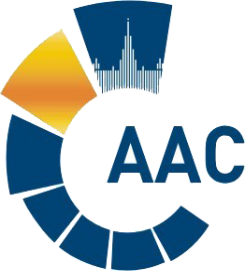 САМОРЕГУЛИРУЕМАЯ ОРГАНИЗАЦИЯ АУДИТОРОВАССОЦИАЦИЯ «СОДРУЖЕСТВО» 
член Международной Федерации Бухгалтеров (IFAC)(ОГРН 1097799010870, ИНН 7729440813, КПП 772901001) 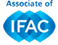 119192, г. Москва, Мичуринский проспект, дом 21, корпус 4. т: +7 (495) 734-22-22, ф: +7 (495) 734-04-22, www.auditor-sro.org, info@auditor-sro.org Место проведения: - г. МоскваМесто проведения: - г. МоскваНачало заседания:10.00 Форма заседания:очная (дистанционно)